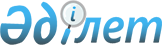 Об изменении и установлении границы Айшабибинского сельского округа Жамбылского района Жамбылской областиСовместные постановление акимата Жамбылской области от 13 декабря 2021 года № 290 и решение Жамбылского областного маслихата от 13 декабря 2021 года № 12-8. Зарегистрированы в Министерстве юстиции Республики Казахстан 11 января 2022 года № 26440
      В соответствии со статьей 27 Закона Республики Казахстан "О местном государственном управлении и самоуправлении в Республике Казахстан" и статьей 11 Закона Республики Казахстан "Об административно-территориальном устройстве Республики Казахстан" акимат Жамбылской области ПОСТАНОВЛЯЕТ и Жамбылский областной маслихат РЕШИЛ:
      1. Изменить границу Айшабибинского сельского округа Жамбылского района Жамбылской области согласно прилагаемой экспликации земель.
      2. Установить границы Айшабибинского сельского округа общей площадью 3111,5641 гектар.
      3. Контроль за исполнением настоящего совместного постановления акимата и решения маслихата возложить на курирующего заместителя акима области.
      4. Настоящее совместное постановление акимата и решение маслихата вводятся в действие по истечении десяти календарных дней после дня его первого официального опубликования. Экспликация земель Айшабибинского сельского округа Жамбылского района Жамбылской области
					© 2012. РГП на ПХВ «Институт законодательства и правовой информации Республики Казахстан» Министерства юстиции Республики Казахстан
				
      Аким Жамбылской области 

Б. Сапарбаев

      Секретарь Жамбылского 

      областного маслихата 

М. Сарыбеков
Приложение к совместному
постановлению акимата
Жамбылской области
от 13 декабря 2021 года № 290 и
решению Жамбылского
областного маслихата
от 13 декабря 2021 года № 12-8
№
Наименование
Общая площадь земель, гектар
Всего сельскохозяйственных угодий, гектар
в том числе
в том числе
в том числе
Прочие земли, гектар
№
Наименование
Общая площадь земель, гектар
Всего сельскохозяйственных угодий, гектар
пашня, гектар
многолетние насаждения, гектар
пастбища, гектар
Прочие земли, гектар
1
Айшабибинский сельский округ
3095,35
2910,35
364
5
2541,35
185
2
Земли потребительского кооператива "Майское", включаемых в Айшабибинский сельский округ
16,2141
-
-
-
-
16,2141